様式第６号（第９条関係）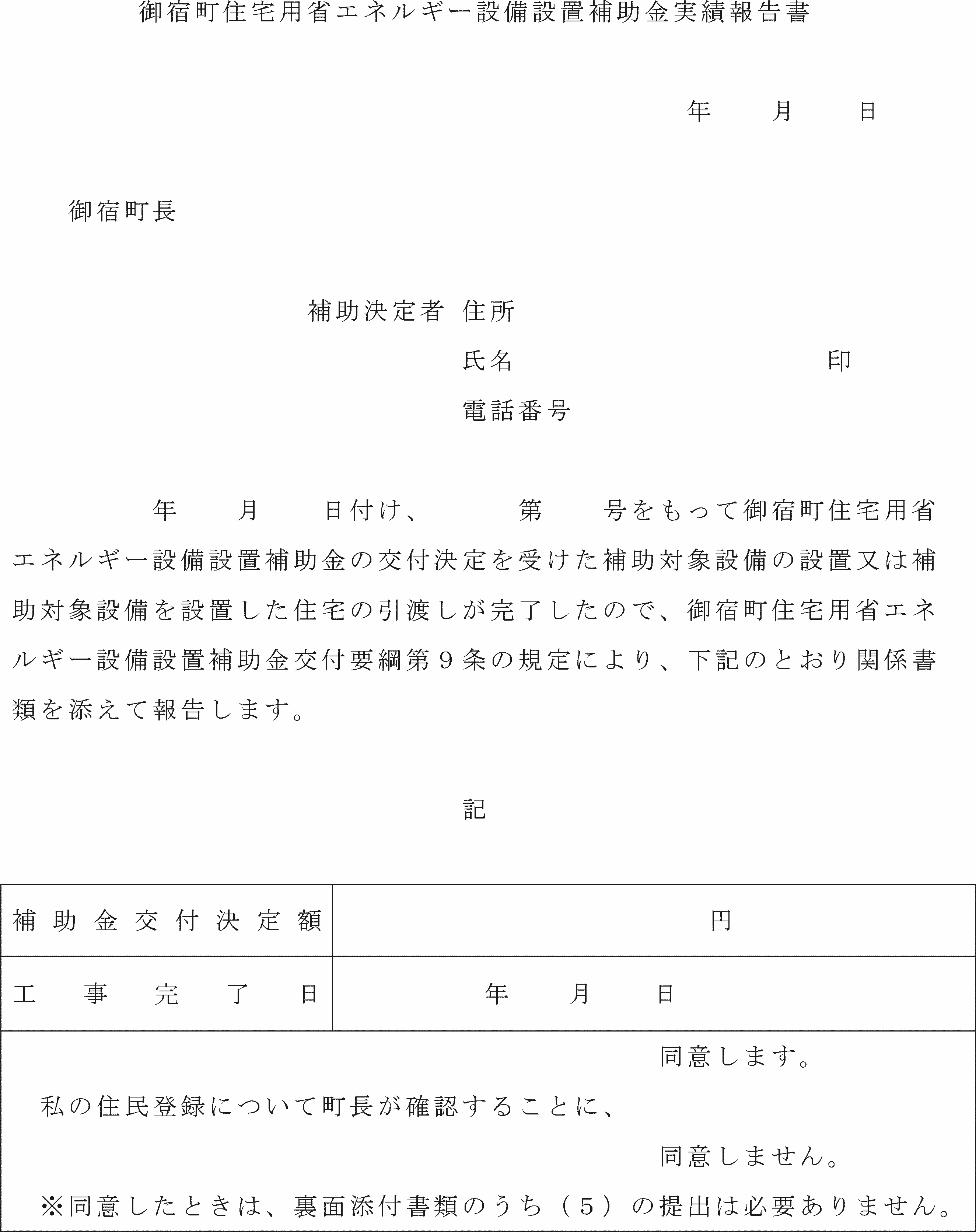 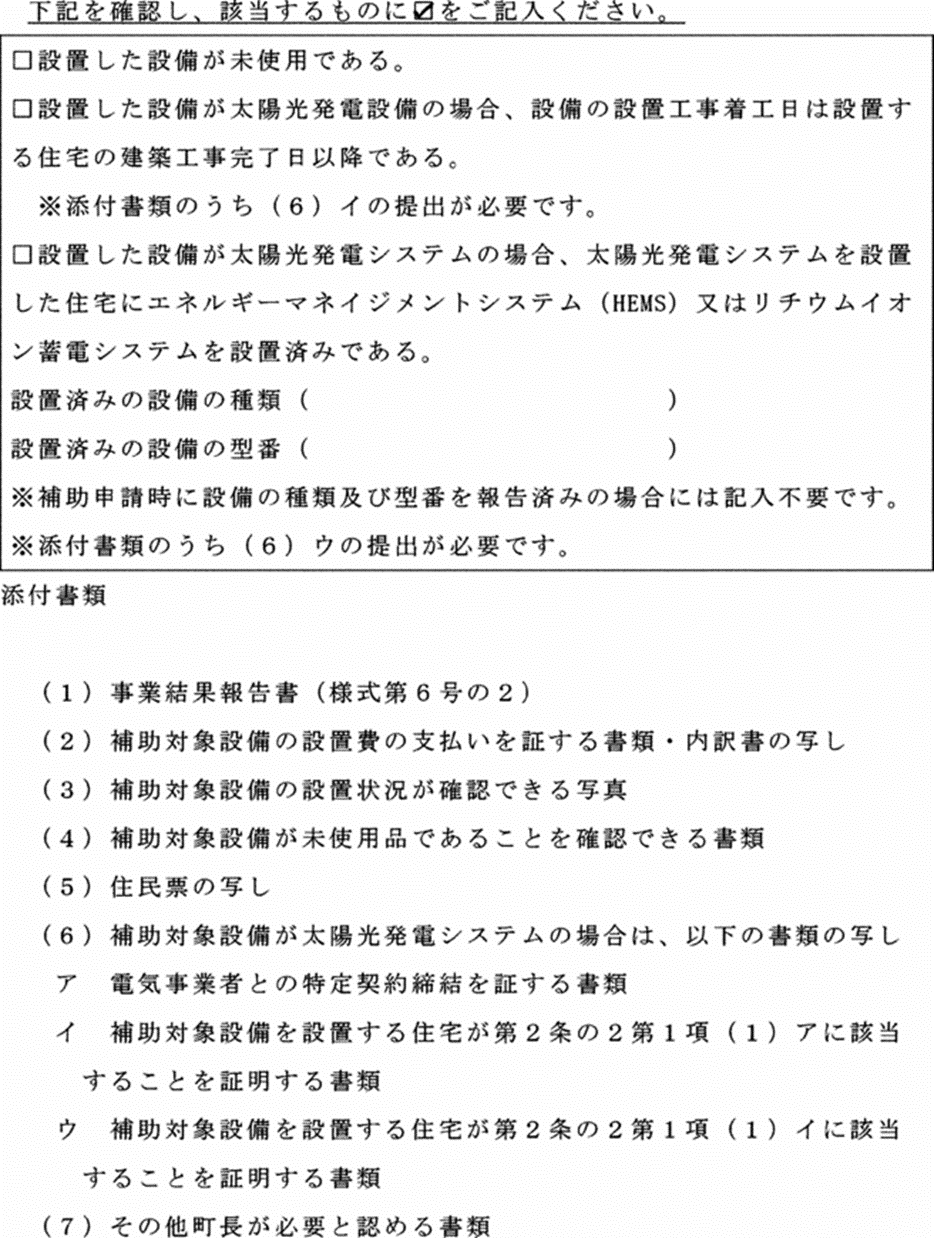 